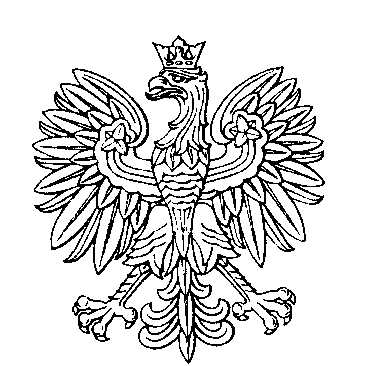 OBWODOWA KOMISJA WYBORCZA NR 1w gminie MrągowoOBWODOWA KOMISJA WYBORCZA NR 2w gminie MrągowoOBWODOWA KOMISJA WYBORCZA NR 3w gminie MrągowoOBWODOWA KOMISJA WYBORCZA NR 4w gminie MrągowoOBWODOWA KOMISJA WYBORCZA NR 5w gminie MrągowoOBWODOWA KOMISJA WYBORCZA NR 6w gminie MrągowoOBWODOWA KOMISJA WYBORCZA NR 7w gminie MrągowoOBWODOWA KOMISJA WYBORCZA NR 8w gminie MrągowoSKŁAD KOMISJI:Przewodniczący	Beata Barbara MularczykZastępca Przewodniczącego	Hanna OlewnikCZŁONKOWIE:SKŁAD KOMISJI:Przewodniczący	Danuta MałkowskaZastępca Przewodniczącego	Kaziemierz SzamotułoCZŁONKOWIE:SKŁAD KOMISJI:Przewodniczący	Małgorzata MachajZastępca Przewodniczącego	Barbara ZuzgaCZŁONKOWIE:SKŁAD KOMISJI:Przewodniczący	Alina Gromadzka-SzczepanekZastępca Przewodniczącego	Wiesława KordekCZŁONKOWIE:SKŁAD KOMISJI:Przewodniczący	Elżbieta TchórzewskaZastępca Przewodniczącego	Marianna GrzesiakCZŁONKOWIE:SKŁAD KOMISJI:Przewodniczący	Agnieszka ŁukasiakZastępca Przewodniczącego	Grażyna Iwona SmolińskaCZŁONKOWIE:SKŁAD KOMISJI:Przewodniczący	Łukasz GołębickiZastępca Przewodniczącego	Mirosław PiotrowskiCZŁONKOWIE:SKŁAD KOMISJI:Przewodniczący	Ewa Jadwiga PawłowiczZastępca Przewodniczącego	Anna ZalewskaCZŁONKOWIE: